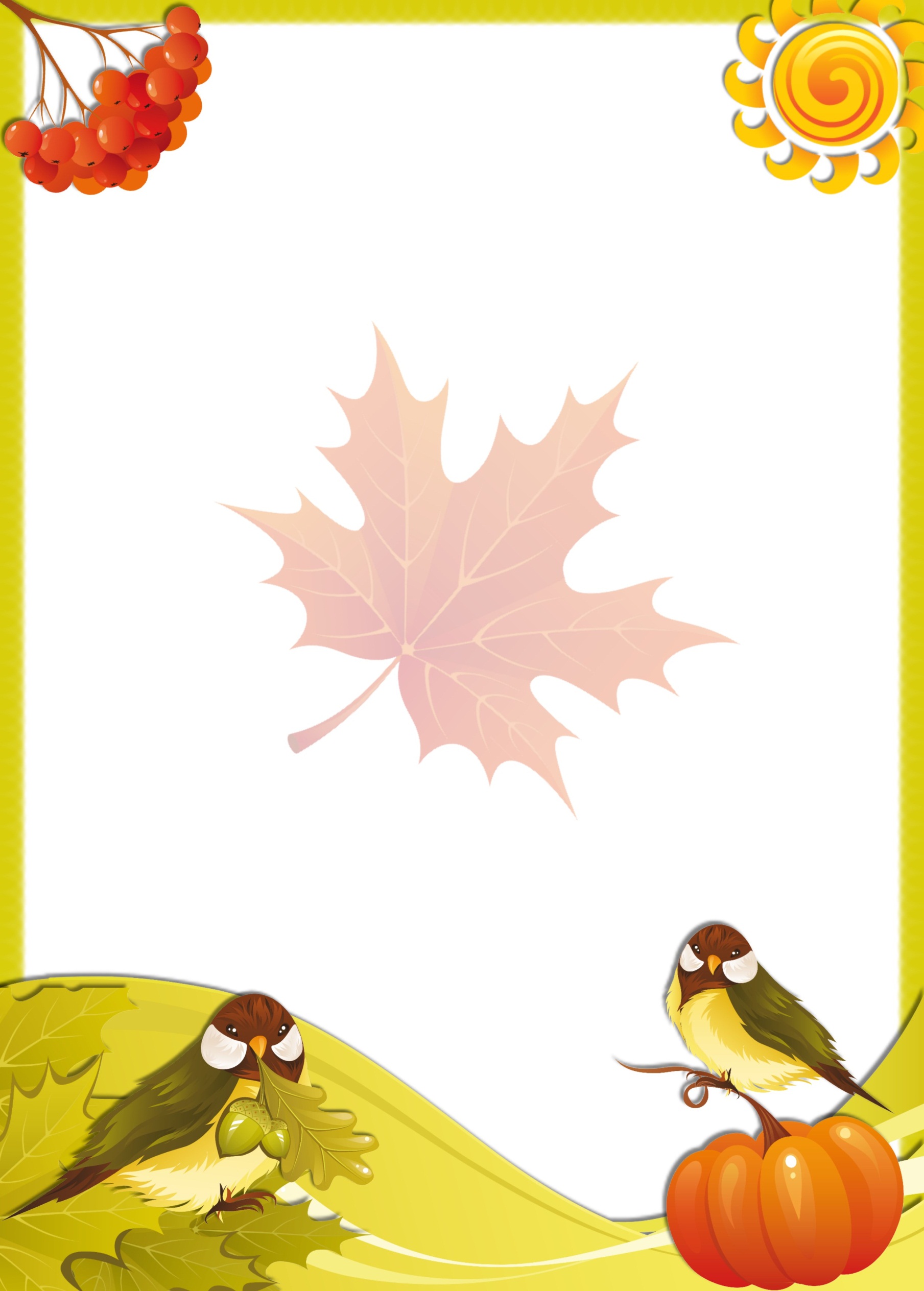  «Листики разные желтые и красные»развлечение в средней группе по теме «Ранняя осень»Образовательная деятельность «Листики разные, желтые и красные» в рамках образовательной области « Познание»Цель: транслировать опыт усвоенной деятельности тематической недели «Ранняя осень»Образовательная область «Чтение художественной литературы»:  декларирование стихотворений на осеннюю тематику интонационно выразительно верно.Образовательная область «Музыка»: закреплять умение выразительного исполнения песен и ритмических движений.Образовательная область «Физическая культура»: развивать двигательную активность, быстроту, ловкость.Образовательная область «Коммуникация» : способствовать развитию свободного общения, умению разгадывать загадки.Действующие лица: ведущий, Осень, скоморохи Тимоха и Ермоха.Дети под музыку входят в музыкальный зал, исполняют танец с листочками. Встают полукругом, рассматривают осеннюю атрибутику, использованную для оформления зала: осенние листочки, гроздья рябины, иллюстрации с изображением осенних пейзажей.Дети читают стихотворение А.Шибицкой1-й ребенок       Праздник осенью в лесу –                            И светло и весело.                             Вот какие украшенья                             Осень здесь развесила!2-й ребенок.       Каждый листик золотой –                            Маленькое солнышко.                            Соберу в корзину я,                            Положу на донышко.3-й ребенок       Берегу я листики…                            Осень продолжается.                            Долго дома у меня                            Праздник не кончается.Дети исполняют песню «Осень», затем садятся на стулья.Ведущая: Ребята, посмотрите, сколько листочков нападало, давайте их соберем и украсим ими нашу группу.Сбор осенних листьев.Ведущая:          Осень, осень, в гости просим!                           Приходи к нам в детский сад.                           Заждались тебя ребята.                           Осень встретить каждый рад!Под музыку появляется Осень.Осень:              Осень золотая на праздник к вам пришла,                          Загадки, шутки, песни с собою принесла.                          Я к вам в гости собиралась, торопилась, наряжалась:                          Бусы дуб мне подарил, веночек клен мне смастерил.                          Очень рада вам, друзья, вместе нам скучать нельзя!Ведущая: Осень, дети ждали тебя и стихи приготовили.Дети читают стихи об осени.Осень:             Ой, ребята, молодцы!                         А со мною поиграйте и загадки отгадайте.                         Мои загадки растут на грядке.Сто одежек и все без застежек. (Капуста)Сидит девица в темнице, а коса на улице. (Морковь)Старый дед,  во сто шуб одет,Кто его раздевает, тот слезы проливает. (Лук)Под кустом копнешь немножко,Вылезет на свет…(Картошка)Под музыку появляются два скомороха.Скоморохи:      Здравствуйте, люди добрые.                            Мы веселые скоморохи!Тимоха:             Я скоморох Тимоха,                            А он Скоморох Ермоха.                            Вы тут сидите, грустите,                            А на ярмарку народ собирается,                            На ярмарке веселье начинается!Ермоха:             Все на ярмарку спешите,                            Пляски, песни заводите.                            Осень славить выходите.Дети исполняют песню «Урожай осени».Тимоха: Ребята, а играть вы любите? Давайте поиграем вместе.Игра «Фрукты и овощи».Дети делятся на две команды. Одна команда получает задание собрать овощи для щей, а другая – фрукты для компота. В конце игры скоморохи определяют, правильно ли дети выполнили задание, называют победителей.Тимоха:             А теперь народ повеселите,                            Свою силу и ловкость покажите!Ермоха:             Будем лужи обегать                            Да голоши примерять!Дети делятся на две команды. С одной командой играет Тимоха, с другой – Ермоха. Скоморох должен вместе с ребенком обежать вокруг лужи, у ребенка на ногах галоши. Побеждает команда, которая закончит эстафету первой. Осень проводит фольклорную игру «Осенние дары».Осень:                  С вами весело играть,                              Песни петь и танцевать.                              Но пора в дорогу мне, дуют ветры злые,                              Скоро снегом заметет города России.                              Вслед за Осенью Зима в двери к нам стучится,                              Буду снова через год с вами веселиться!                              Вот, ребятки, вам подарки сладкие. Осень дарит корзину, а в ней сок из яблок. Прощается и уходит.